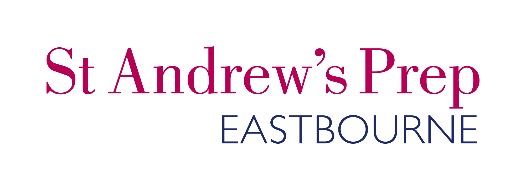 COOKERY ACTIVITIES TEACHER (PIGLET’S PANTRY)Person SpecificationThe successful applicant will be someone who:Enthuses and motivates the children to enjoy cooking so that it becomes a life-long skill and interestHas the ability to talk and listen to the children so that they create long-lasting memoriesDisplays flexibility, determination and staminaIs committed to the ethos of St Andrew’s and independent school educationUnderstands and espouses child protection practice and is committed to safeguarding and promoting the welfare of childrenWill promote fairness and equality of opportunity amongst the children and believes passionately that all children should be valued equallyCan communicate confidently with parents when requiredHas a sense of humourJob DescriptionThe successful applicant will:Control the budget for all Piglet's Pantry sessionsPlan all sessions, keeping in mind vegetarian options and other potential food-related issues (eg: nut allergies). Calculate ingredients needed and purchase what is required, keeping within budget. Transport and unload all purchases at the school.Be available for sessions at school Open Mornings.Help with the annual Bonfire Night Plan and organise the “Piglet’s Pantry Staff Dinner” at the end of the Summer TermMaintain and purchase any necessary equipmentMaintain 'kitchen store cupboard' (to cover eventualities)Salary and ConditionsThis will be a one year fixed contract which will be reviewed in the Spring Term. The post is subject to pre-employment and safeguarding checks. The salary will be subject to the number of sessions – tbc.Policy StatementAt Andrew’s Prep is an equal opportunities employer and complies with employment legislation of England and Wales. The school is committed to safeguarding and promoting the welfare of children and young people and expects all of its staff to share this commitment.RecruitmentApplicants should be returned to hr@eastbourne-college.co.uk by 5pm, Friday 18th May 2018. 